ВИТЯГГлава 13-А
АДМІНІСТРАТИВНІ ПРАВОПОРУШЕННЯ, ПОВ’ЯЗАНІ З КОРУПЦІЄЮ{Назва глави 13-А в редакції Закону № 1700-VII від 14.10.2014}{Статтю 172-2 виключено на підставі Закону № 221-VII від 18.04.2013}{Статтю 172-3 виключено на підставі Закону № 221-VII від 18.04.2013}Стаття 172-4. Порушення обмежень щодо сумісництва та суміщення з іншими видами діяльностіПорушення особою встановлених законом обмежень щодо зайняття іншою оплачуваною діяльністю (крім викладацької, наукової та творчої діяльності, медичної та суддівської практики, інструкторської практики із спорту) або підприємницькою діяльністю -тягне за собою накладення штрафу від трьохсот до п’ятисот неоподатковуваних мінімумів доходів громадян з конфіскацією отриманого доходу від підприємницької діяльності чи винагороди від роботи за сумісництвом.Порушення особою встановлених законом обмежень щодо входження до складу правління, інших виконавчих чи контрольних органів, чи наглядової ради підприємства або організації, що має на меті одержання прибутку (крім випадків, коли особа здійснює функції з управління акціями (частками, паями), що належать державі чи територіальній громаді, та представляє інтереси держави чи територіальної громади в раді (спостережній раді), ревізійній комісії господарської організації), -тягне за собою накладення штрафу від трьохсот до п’ятисот неоподатковуваних мінімумів доходів громадян з конфіскацією отриманого доходу від такої діяльності.Дії, передбачені частиною першою або другою, вчинені особою, яку протягом року було піддано адміністративному стягненню за такі ж порушення, -тягнуть за собою накладення штрафу від п’ятисот до восьмисот неоподатковуваних мінімумів доходів громадян з конфіскацією отриманого доходу чи винагороди та з позбавленням права обіймати певні посади або займатися певною діяльністю строком на один рік.Примітка. Суб’єктом правопорушень у цій статті є особи, зазначені у пункті 1 частини першої статті 3 Закону України "Про запобігання корупції", за винятком депутатів Верховної Ради Автономної Республіки Крим, депутатів місцевих рад (крім тих, які здійснюють свої повноваження у відповідній раді на постійній основі), присяжних, помічників-консультантів народних депутатів України, працівників секретаріатів Голови Верховної Ради України, Першого заступника Голови Верховної Ради України та заступника Голови Верховної Ради України, працівників секретаріатів депутатських фракцій (депутатських груп) у Верховній Раді України.{Стаття 172-4 в редакції Закону № 1700-VII від 14.10.2014; із змінами, внесеними згідно із Законами № 1798-VIII від 21.12.2016, № 319-IX від 03.12.2019}Стаття 172-5. Порушення встановлених законом обмежень щодо одержання подарунківПорушення встановлених законом обмежень щодо одержання подарунків -тягне за собою накладення штрафу від ста до двохсот неоподатковуваних мінімумів доходів громадян з конфіскацією такого подарунка.Та сама дія, вчинена особою, яку протягом року було піддано адміністративному стягненню за порушення, передбачене частиною першою цієї статті, -тягне за собою накладення штрафу від двохсот до чотирьохсот неоподатковуваних мінімумів доходів громадян з конфіскацією такого дарунка (пожертви) та з позбавленням права обіймати певні посади або займатися певною діяльністю строком на один рік.Примітка. Суб’єктом правопорушень у цій статті є особи, зазначені у пунктах 1, 2 частини першої статті 3 Закону України "Про запобігання корупції".{Стаття 172-5 в редакції Закону № 1700-VII від 14.10.2014}Стаття 172-6. Порушення вимог фінансового контролюНесвоєчасне подання без поважних причин декларації особи, уповноваженої на виконання функцій держави або місцевого самоврядування, -тягне за собою накладення штрафу від п’ятдесяти до ста неоподатковуваних мінімумів доходів громадян.Неповідомлення або несвоєчасне повідомлення про відкриття валютного рахунка в установі банку-нерезидента або про суттєві зміни у майновому стані -тягне за собою накладення штрафу від ста до двохсот неоподатковуваних мінімумів доходів громадян.Дії, передбачені частиною першою або другою, вчинені особою, яку протягом року було піддано адміністративному стягненню за такі ж порушення, -тягнуть за собою накладення штрафу від ста до трьохсот неоподатковуваних мінімумів доходів громадян з конфіскацією доходу чи винагороди та з позбавленням права обіймати певні посади або займатися певною діяльністю строком на один рік.Подання завідомо недостовірних відомостей у декларації особи, уповноваженої на виконання функцій держави або місцевого самоврядування, -тягне за собою накладення штрафу від однієї тисячі до двох тисяч п’ятисот неоподатковуваних мінімумів доходів громадян.Примітка. Суб’єктом правопорушень у цій статті є особи, які відповідно до частин першої та другої статті 45 Закону України "Про запобігання корупції" зобов’язані подавати декларацію особи, уповноваженої на виконання функцій держави або місцевого самоврядування.Відповідальність за цією статтею за подання завідомо недостовірних відомостей у декларації особи, уповноваженої на виконання функцій держави або місцевого самоврядування, стосовно майна або іншого об’єкта декларування, що має вартість, настає у випадку, якщо такі відомості відрізняються від достовірних на суму від 100 до 250 прожиткових мінімумів для працездатних осіб.{Стаття 172-6 із змінами, внесеними згідно із Законом № 1261-VII від 13.05.2014; в редакції Закону № 1700-VII від 14.10.2014; із змінами, внесеними згідно із Законами № 1022-VIII від 15.03.2016, № 1774-VIII від 06.12.2016}Стаття 172-7. Порушення вимог щодо запобігання та врегулювання конфлікту інтересівНеповідомлення особою у встановлених законом випадках та порядку про наявність у неї реального конфлікту інтересів -тягне за собою накладення штрафу від ста до двохсот неоподатковуваних мінімумів доходів громадян.Вчинення дій чи прийняття рішень в умовах реального конфлікту інтересів -тягнуть за собою накладення штрафу від двохсот до чотирьохсот неоподатковуваних мінімумів доходів громадян.Дії, передбачені частиною першою або другою, вчинені особою, яку протягом року було піддано адміністративному стягненню за такі ж порушення, -тягнуть за собою накладення штрафу від чотирьохсот до восьмисот неоподатковуваних мінімумів доходів громадян з позбавленням права обіймати певні посади або займатися певною діяльністю строком на один рік.Примітка.1. Суб’єктом правопорушень у цій статті є особи, зазначені у пунктах 1, 2 частини першої статті 3 Закону України "Про запобігання корупції".2. У цій статті під реальним конфліктом інтересів слід розуміти суперечність між приватним інтересом особи та її службовими чи представницькими повноваженнями, що впливає на об’єктивність або неупередженість прийняття рішень, або на вчинення чи невчинення дій під час виконання вказаних повноважень.{Стаття 172-7 в редакції Закону № 1700-VII від 14.10.2014}Стаття 172-8. Незаконне використання інформації, що стала відома особі у зв’язку з виконанням службових або інших визначених законом повноваженьНезаконне розголошення або використання в інший спосіб особою у своїх інтересах інформації, яка стала їй відома у зв’язку з виконанням службових або інших визначених законом повноважень, -тягне за собою накладення штрафу від ста до ста п’ятдесяти неоподатковуваних мінімумів доходів громадян.Незаконне розголошення або використання в інший спосіб особою у своїх інтересах чи в інтересах іншої фізичної або юридичної особи інформації про викривача, його близьких осіб чи інформації, що може ідентифікувати особу викривача, його близьких осіб, яка стала їй (їм) відома у зв’язку з виконанням службових або інших визначених законом повноважень, -тягне за собою накладення штрафу від однієї тисячі до двох тисяч п’ятисот неоподатковуваних мінімумів доходів громадян з позбавленням права обіймати певні посади або займатися певною діяльністю строком на один рік.Примітка. Суб’єктом правопорушень у частині першій цієї статті є особи, зазначені у пункті 1 та підпункті "в" пункту 2 частини першої статті 3 Закону України "Про запобігання корупції", а також особи, зазначені в частині другій статті 17 Закону України "Про запобігання впливу корупційних правопорушень на результати офіційних спортивних змагань".Викривачем визнається особа, зазначена у статті 1 Закону України "Про запобігання корупції".{Стаття 172-8 в редакції Закону № 1700-VII від 14.10.2014; із змінами, внесеними згідно із Законами № 743-VIII від 03.11.2015, № 2447-VIII від 07.06.2018, № 198-IX від 17.10.2019}Стаття 172-8-1. Порушення встановлених законом обмежень після припинення повноважень члена Національної комісії, що здійснює державне регулювання у сферах енергетики та комунальних послугПорушення встановлених законом обмежень протягом року з дня припинення повноважень члена Національної комісії, що здійснює державне регулювання у сферах енергетики та комунальних послуг, щодо укладення трудових договорів (контрактів) або вчинення правочинів у сфері підприємницької діяльності з суб’єктом господарювання, що провадить діяльність у сферах енергетики та/або комунальних послуг, діяльність якого ліцензується Національною комісією, що здійснює державне регулювання у сферах енергетики та комунальних послуг, -тягне за собою накладення штрафу від п’ятисот до тисячі неоподатковуваних мінімумів доходів громадян.{Кодекс доповнено статтею 172-8-1 згідно із Законом № 394-IX від 19.12.2019}Стаття 172-9. Невжиття заходів щодо протидії корупціїНевжиття передбачених законом заходів посадовою чи службовою особою органу державної влади, посадовою особою місцевого самоврядування, юридичної особи, їх структурних підрозділів у разі виявлення корупційного правопорушення -тягне за собою накладення штрафу від ста двадцяти п’яти до двохсот п’ятдесяти неоподатковуваних мінімумів доходів громадян.Та сама дія, вчинена повторно протягом року після застосування заходів адміністративного стягнення, -тягне за собою накладення штрафу від двохсот п’ятдесяти до чотирьохсот неоподатковуваних мінімумів доходів громадян.Примітка. Суб’єктом правопорушень у цій статті є також особи, зазначені в частині третій статті 17 Закону України "Про запобігання впливу корупційних правопорушень на результати офіційних спортивних змагань".{Стаття 172-9 із змінами, внесеними згідно із Законами № 1700-VII від 14.10.2014, № 743-VIII від 03.11.2015}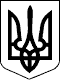 Кодекс України про адміністративні правопорушення